ПАМЯТКИ ПО ПРАВИЛАМ БЕЗОПАСНОГО ДВИЖЕНИЯ!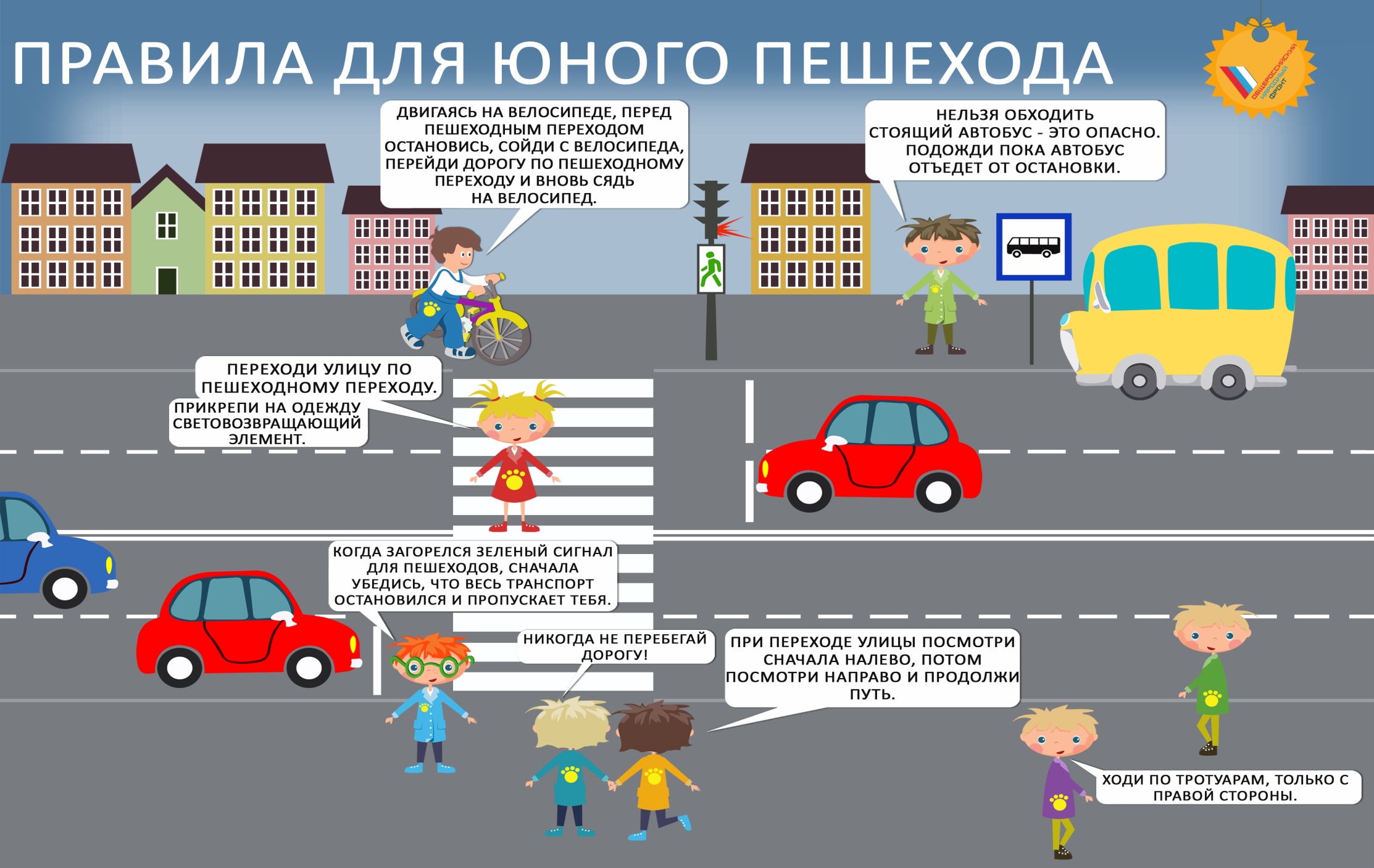 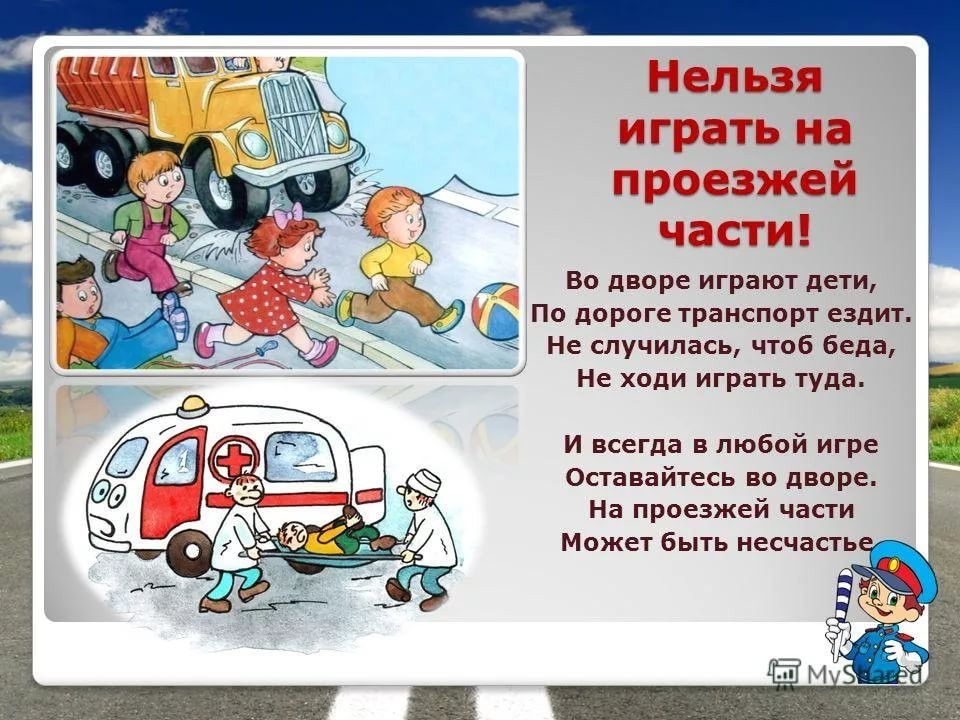 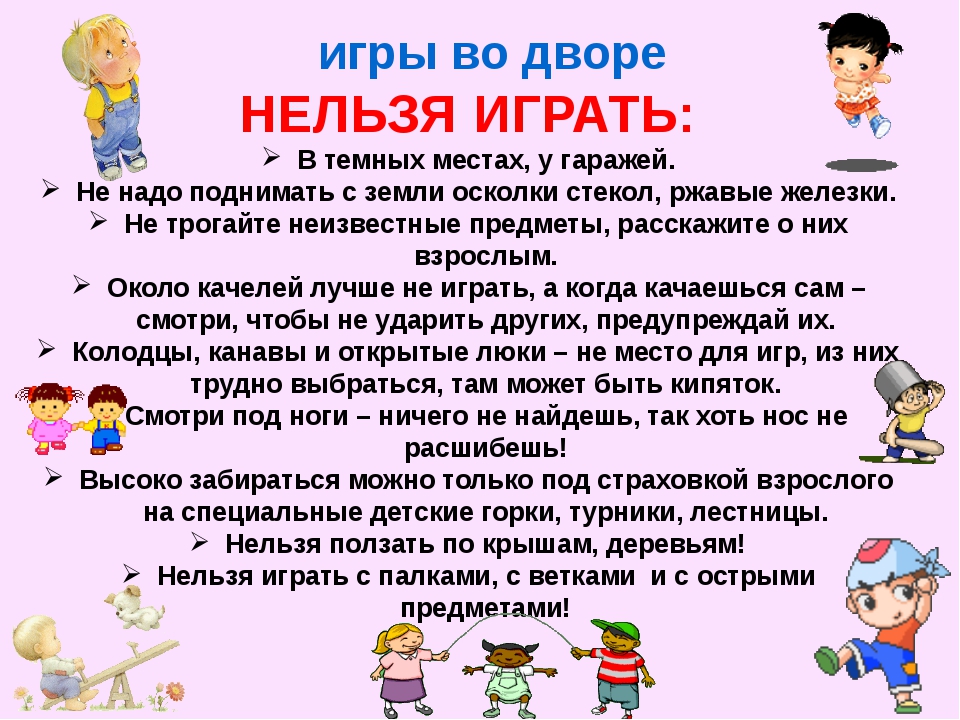 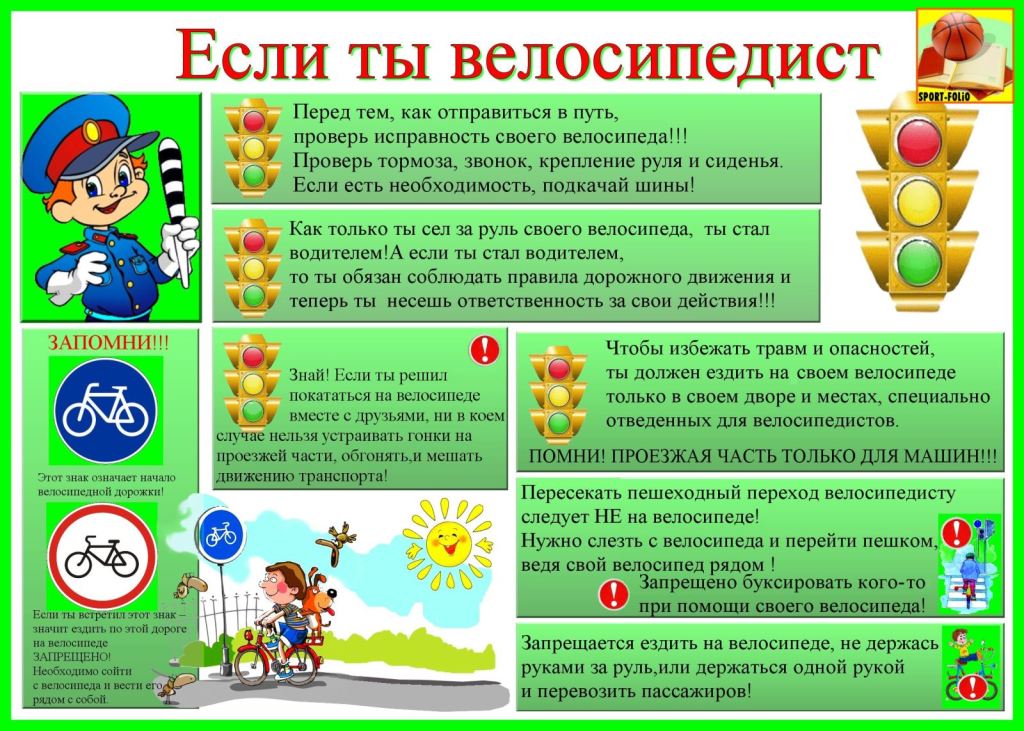 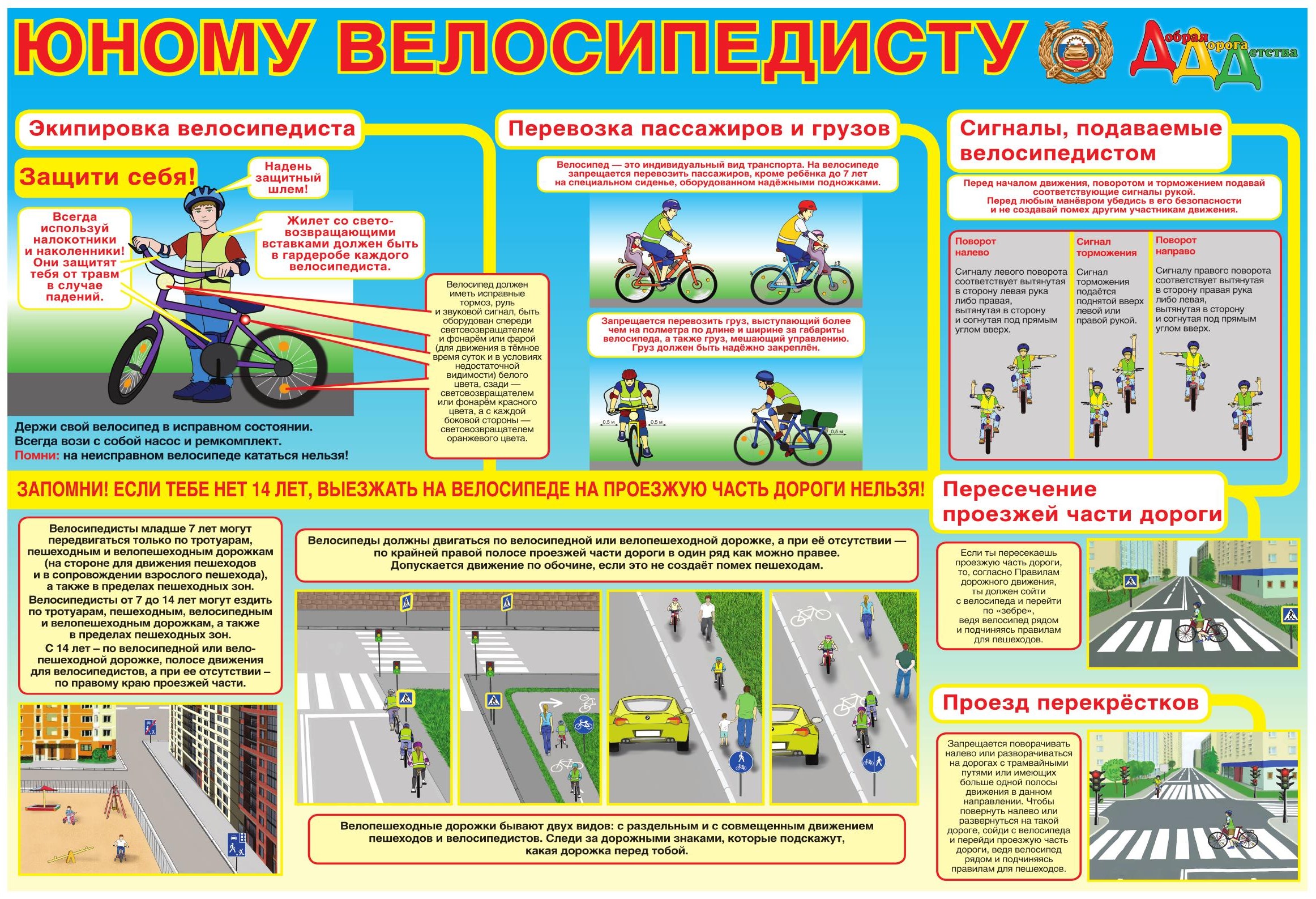 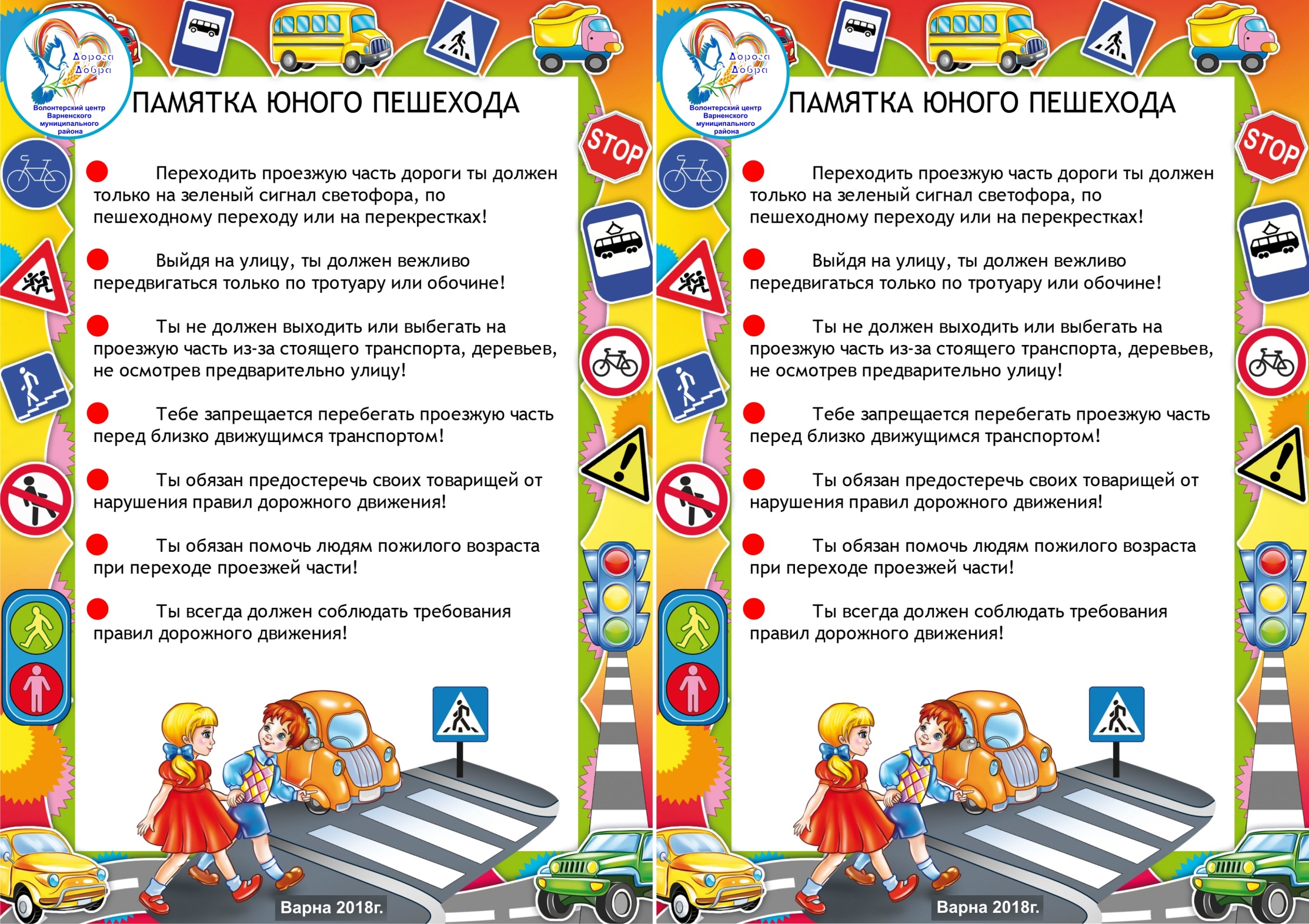 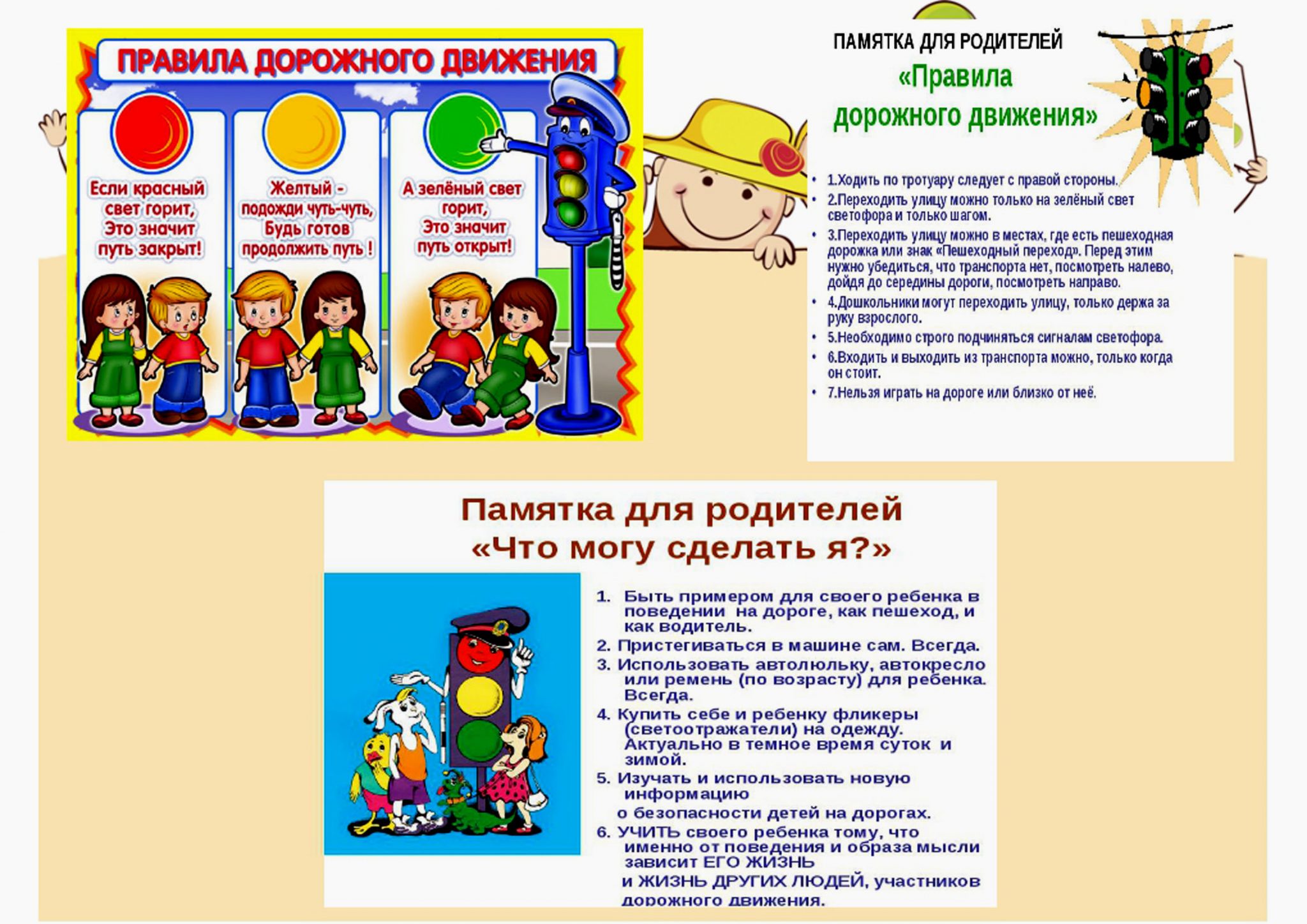 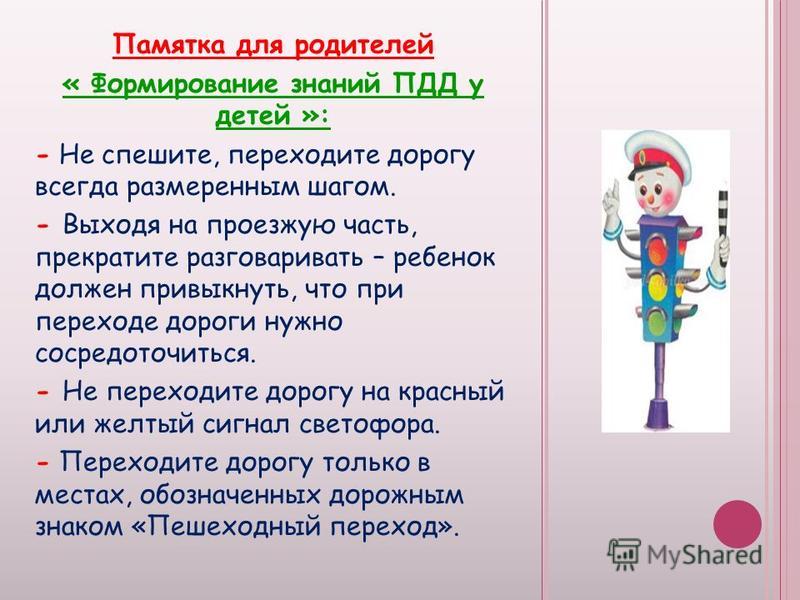 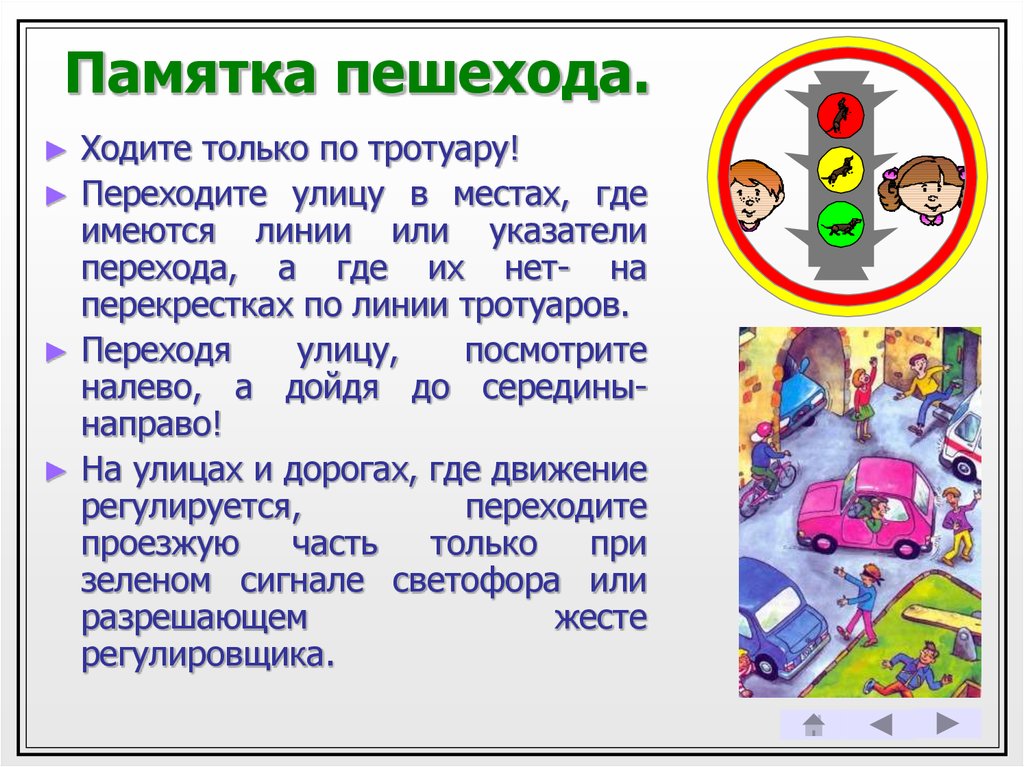 